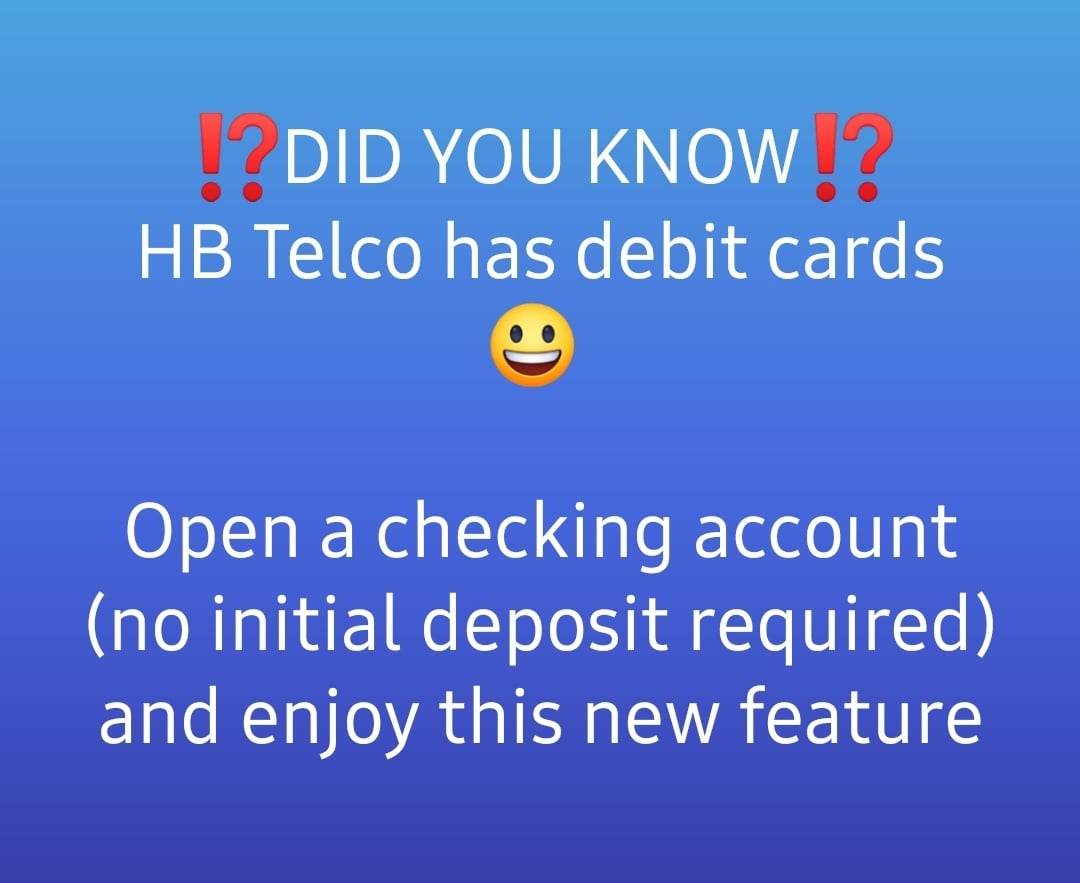 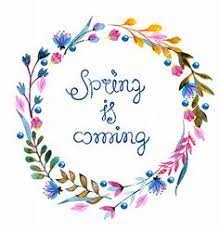 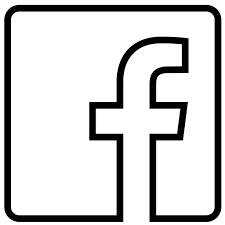 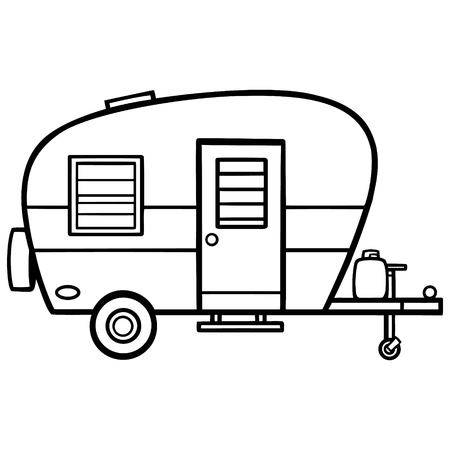 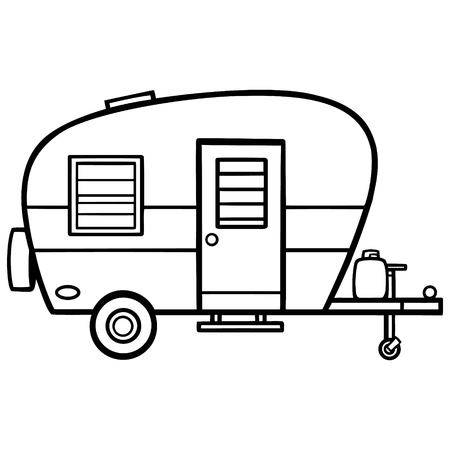 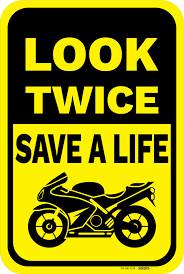 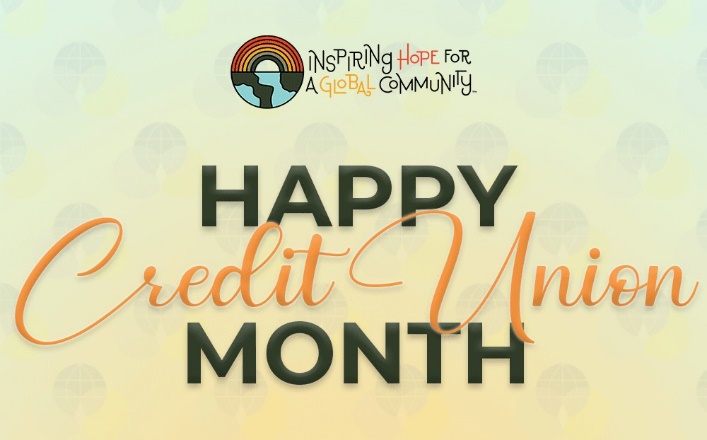 2.90% APR					*VEHICLE LOAN SPECIAL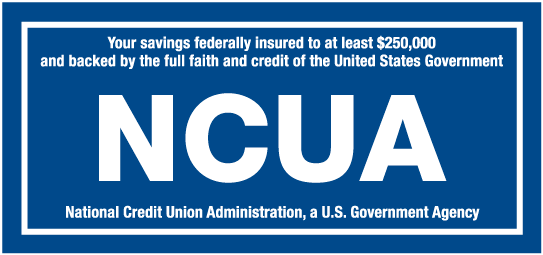 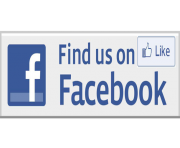 